                                                                                                                                            SREDA, 13. 5. 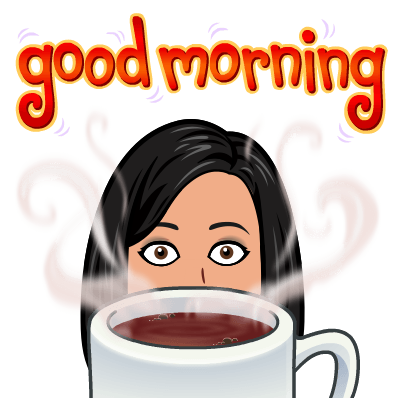 ŠE IDEJE UČITELJICE ELENE ZA POPOLDANSKI ČAS1. Ustvari svoj akvarij2. Napiši kakšne vrste rib poznaš. Pomagaj si z internetom.3. Naredi gimnastične vaje, igre z žogo.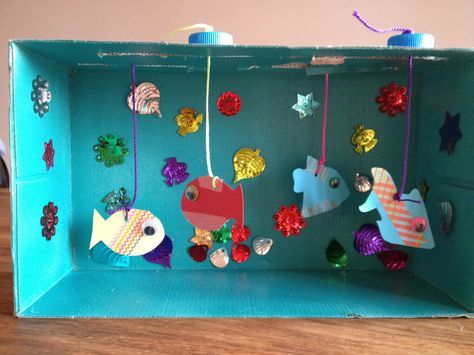 MAT- Prištevanje enic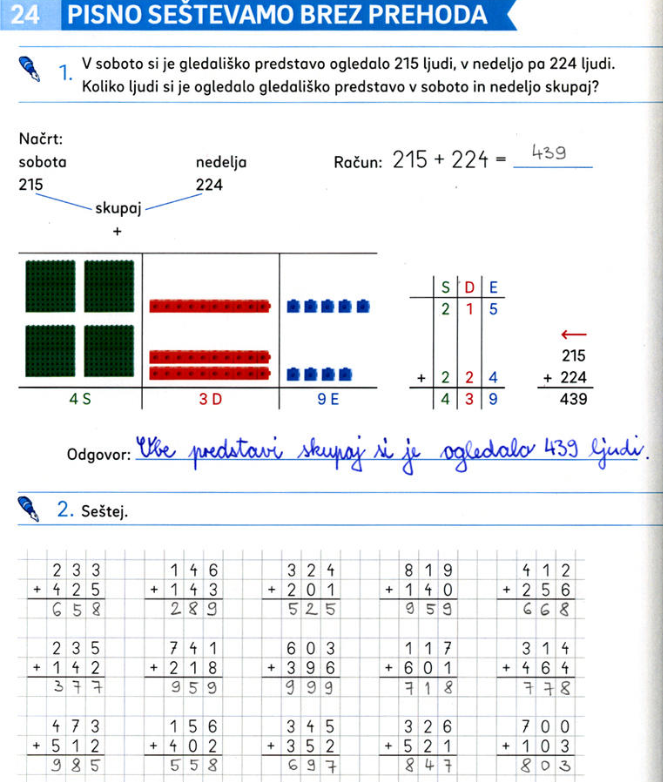 Najprej preveri rešitve:     Besedilna naloga:-----------------------------------------------------------------------------------------------------------------------MAT – pisno seštevanje do 1000 brez prehodaSpodnja računa izračunaj ustno.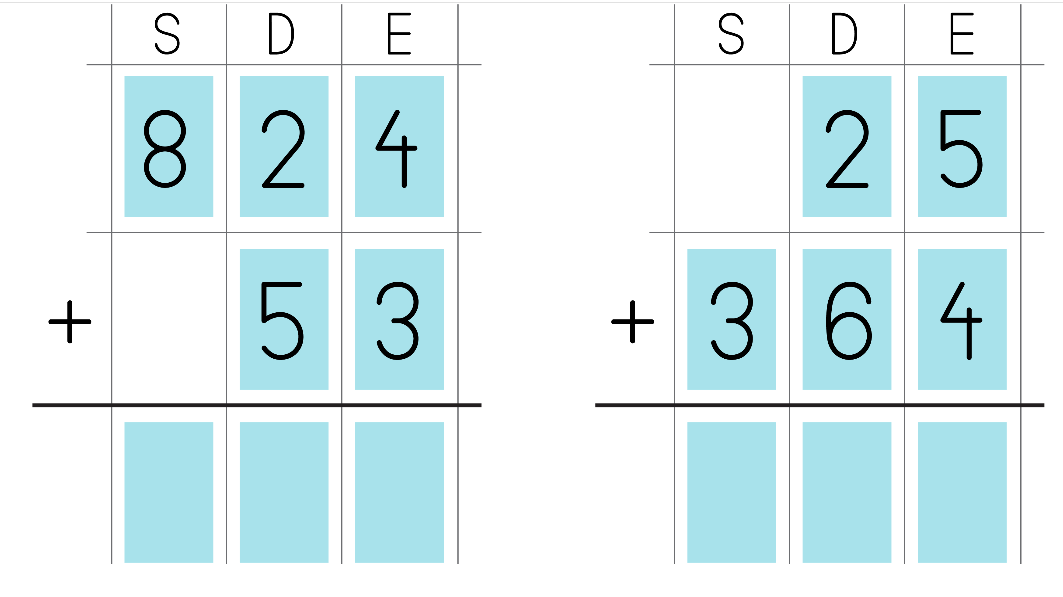 Račune sem ti zapisala v vrstici. Prepiši jih v zvezek v obliki za pisno seštevanje – v stolpcu in izračunaj. Pazi na pravilno podpisovanje. Če si pozabil-a kako, si še enkrat oglej včerajšnjo projekcijo pisnega seštevanja.Reši naloge v DZ str. 51.SLJ – HURA ZA PALAČINKE!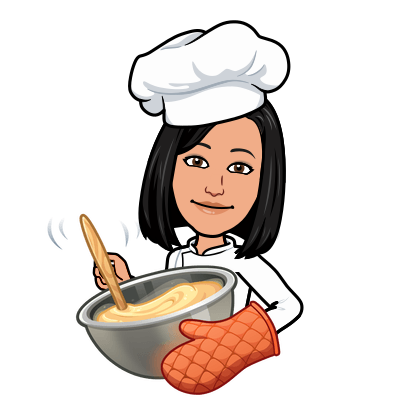 V DZ na str. 60 reši vse do 7. naloge. 8. naloge ne rešuj.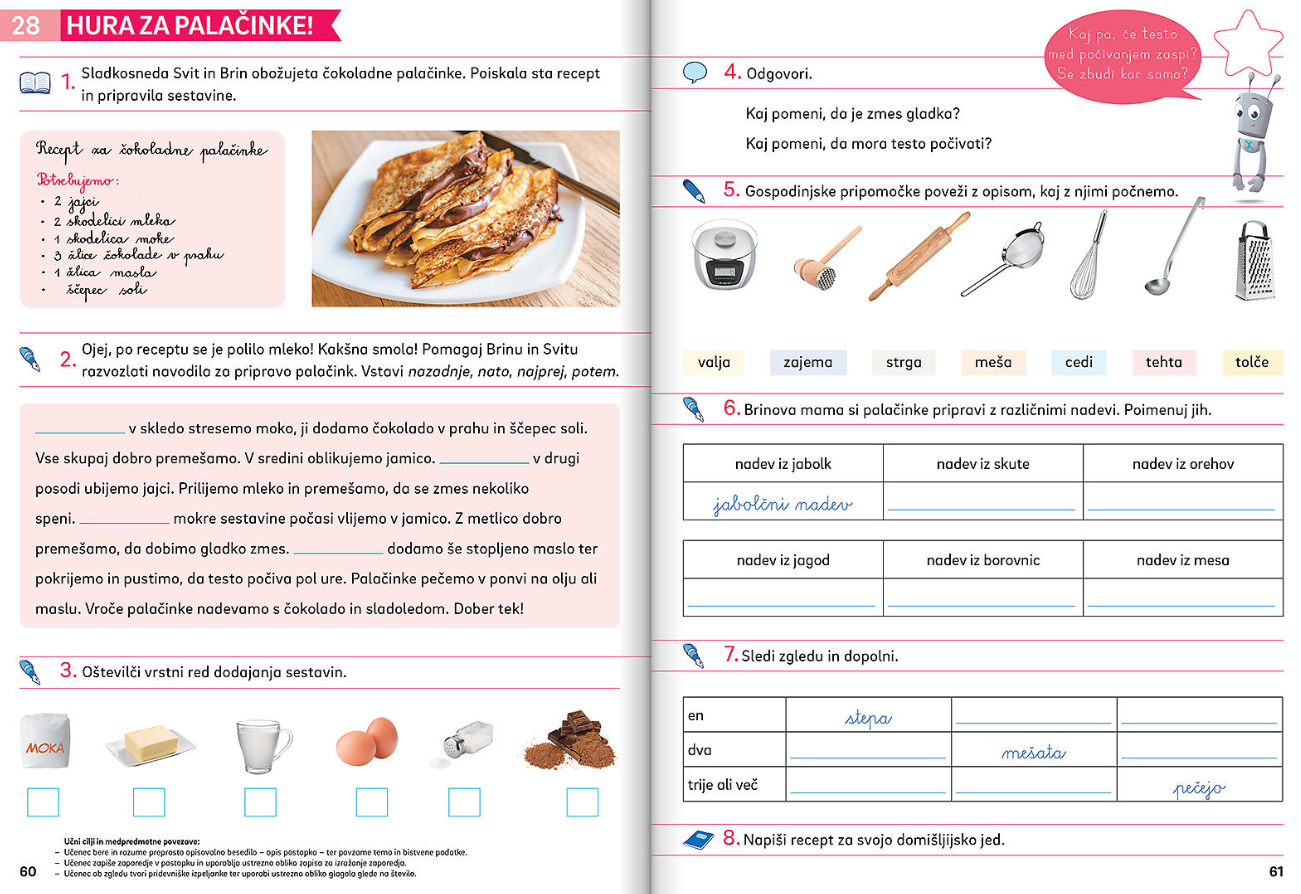 LUMSe ti cedijo sline ? Mogoče bi tokrat za večerjo zopet pripravil-a palačinke po
receptu, ki si ga spoznal-a pri slovenščini? Posvetuj se z mamico in ji priskoči na pomoč pri pripravi. Ker pa je to naloga za likovno umetnost, se potrudi in na palačinko nekaj lepega nariši Nekaj idej imaš spodaj.
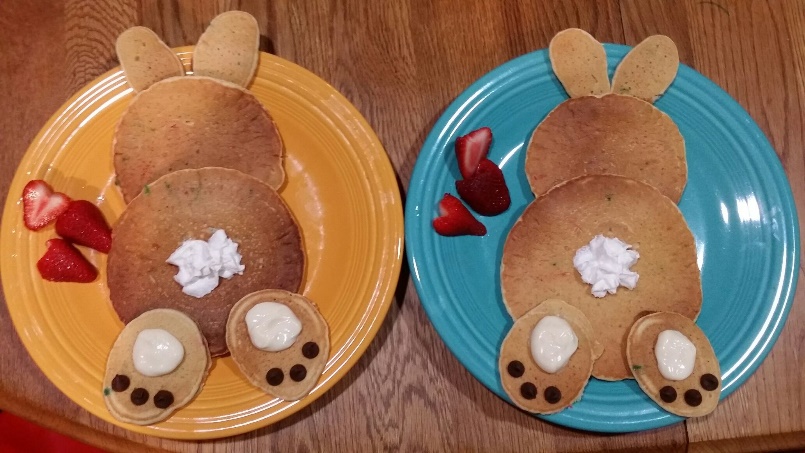 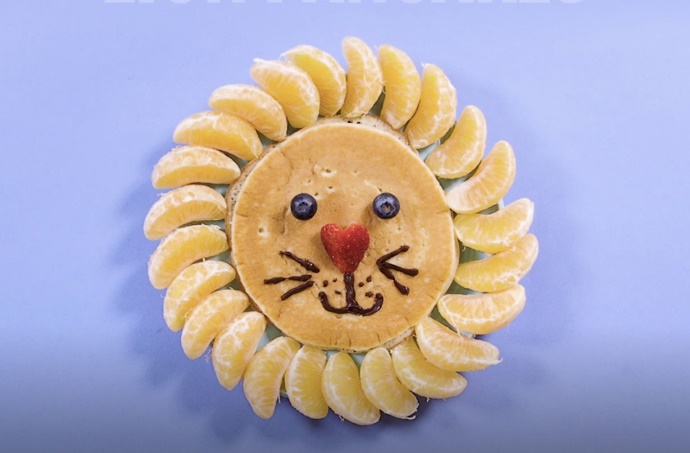 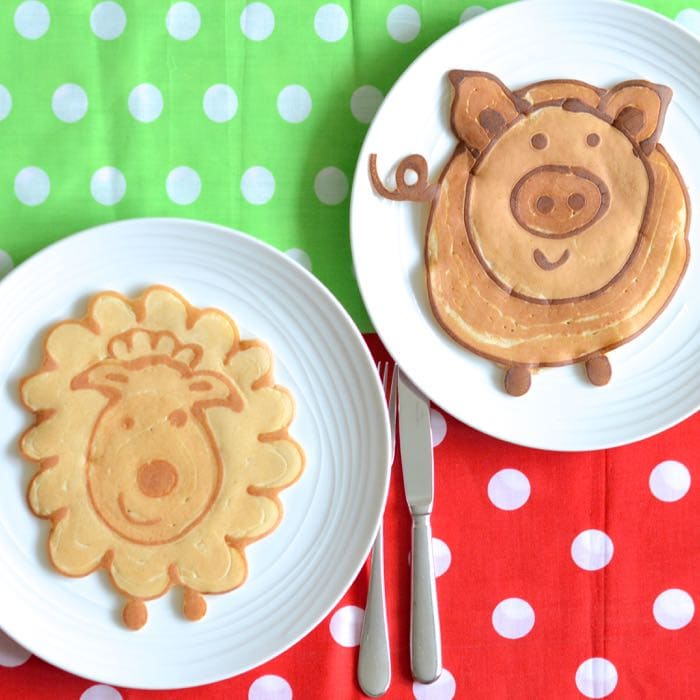 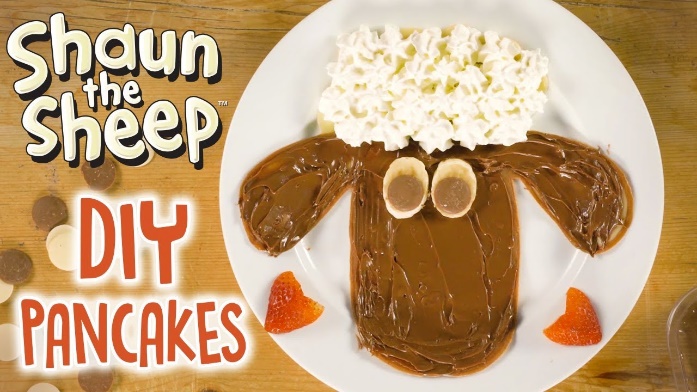 Ker vem, da vam je bila naloga s špagetnimi stolpi všeč, imate pa na razpolago še eno idejo. Izvedi po želji.Potrebuješ: zobotrebce in krompir.Spoznal-a boš  umetniško delo Sol LeWitta - konceptualna umetnost (umetnik iz ZDA).
Prepusti se domišljiji. Na sliki imaš nekaj idej. Sigurna sem, da bo tvoja ideja prav tako neverjetna.
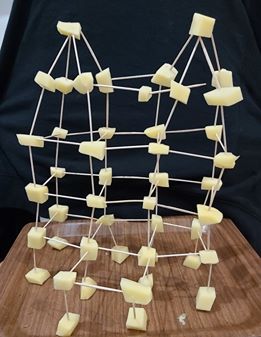 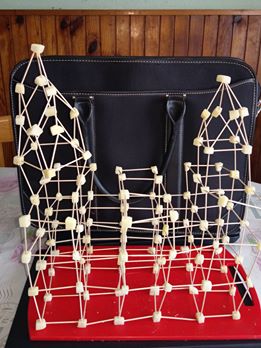 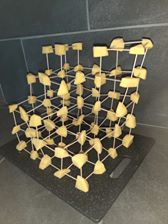 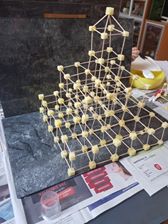 Namesto krompirja lahko uporabiš tudi kakšne druge gradnike.